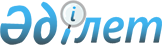 О внесении изменения в постановление акимата Северо-Казахстанской области от 30 июля 2015 года № 281 "Об утверждении регламентов государственных услуг, оказываемых в сфере технического и профессионального образования"
					
			Утративший силу
			
			
		
					Постановление акимата Северо-Казахстанской области от 16 июня 2016 года № 230. Зарегистрировано Департаментом юстиции Северо-Казахстанской области 15 июля 2016 года № 3824. Утратило силу постановлением акимата Северо-Казахстанской области от 2 марта 2020 года № 43
      Сноска. Утратило силу постановлением акимата Северо-Казахстанской области от 02.03.2020 № 43 (вводится в действие по истечении десяти календарных дней после дня его первого официального опубликования).
      В соответствии со статьей 26 Закона Республики Казахстан от 6 апреля 2016 года "О правовых актах" акимат Северо-Казахстанской области ПОСТАНОВЛЯЕТ:
      1. Внести в постановление акимата Северо-Казахстанской области "Об утверждении регламентов государственных услуг, оказываемых в сфере технического и профессионального образования" от 30 июля 2015 года № 281 (01 октября 2015 года опубликовано в информационно-правовой системе "Әділет", зарегистрировано в Реестре государственной регистрации нормативных правовых актов № 3364) следующее изменение:
       регламент государственной услуги "Выдача дубликатов документов о техническом и профессиональном образовании", утвержденный указанным постановлением, изложить в новой редакции согласно приложению к настоящему постановлению.
      2. Контроль за исполнением настоящего постановления возложить на государственное учреждение "Управление образования Северо-Казахстанской области".
      3. Настоящее постановление вводится в действие по истечении десяти календарных дней после дня его первого официального опубликования. Регламент государственной услуги "Выдача дубликатов документов о техническом и профессиональном образовании"  1. Общие положения
      1. Регламент государственной услуги "Выдача дубликатов документов о техническом и профессиональном образовании" (далее - регламент государственной услуги) разработан в соответствии со стандартом государственной услуги "Выдача дубликатов документов о техническом и профессиональном образовании", утвержденным приказом Министра образования и науки Республики Казахстан от 14 апреля 2015 года № 200 "Об утверждении стандартов государственных услуг, оказываемых в сфере технического и профессионального образования" (далее – Стандарт) (зарегистрирован в Реестре государственной регистрации нормативных правовых актов за № 11220), оказывается организациями технического и профессионального, послесреднего образования согласно приложению 1 к настоящему регламенту государственной услуги (далее - услугодатель). 
      Прием заявления и выдача результата оказания государственной услуги осуществляются через: 
      1) канцелярию услугодателя;
      2) некоммерческое акционерное общество "Государственная корпорация "Правительство для граждан" (далее – Государственная корпорация).
      2. Результат оказания государственной услуги – дубликат документов о техническом и профессиональном образовании (далее – дубликат). 
      Форма оказания государственной услуги: бумажная.
      Форма предоставления результата оказания государственной услуги: бумажная.
      3. Государственная услуга оказывается на бесплатной основе физическим лицам (далее - услугополучатель). 2. Описание порядка действий структурных подразделений (работников) услугодателя в процессе оказания государственной услуги
      4. Основанием для начала процедуры (действия) по оказанию государственной услуги является обращение услугополучателя и принятие услугодателем от услугополучателя документов (далее - пакет документов) в канцелярии услугополучателя:
      1) заявление по форме, согласно приложению 1 Стандарту, в котором излагаются обстоятельства утери документа об образовании или другие причины (изменение фамилии, имени, отчества (при наличии), негодность или ошибки при заполнении документа);
      2) документ удостоверяющий личность (для идентификации личности).
      5. Содержание каждой процедуры (действия), входящей в состав процесса оказания государственной услуги, длительность его выполнения:
      1) сотрудник канцелярии услугодателя осуществляет прием пакета документов, представленных услугополучателем, регистрирует их, выдает расписку о приеме документов по форме, согласно приложению 2 к Стандарту, передает руководителю услугодателя, 30 (тридцать) минут;
      2) руководитель услугодателя ознакамливается с пакетом документов, определяет ответственного исполнителя услугодателя, налагает соответствующую визу и передает пакет документов ответственному исполнителю услугодателя, 3 (три) часа;
      3) ответственный исполнитель услугодателя изучает пакет документов услугополучателя, подготавливает проект дубликата и передает руководителю услугодателя, 18 (восемнадцать) календарных дней; 
      4) руководитель услугодателя принимает решение, подписывает дубликат и передает сотруднику канцелярии услугодателя, 4 (четыре) часа;
      5) сотрудник канцелярии услугодателя выдает дубликат услугополучателю, 15 (пятнадцать) минут. 
      6. Результаты процедуры (действия) по оказанию государственной услуги, который служит основанием для начала выполнения следующей процедуры (действия):
      1) регистрация пакета документов (сотрудник канцелярии услугодателя);
      2) виза (руководитель услугодателя);
      3) подготовка проекта дубликата (ответственный исполнитель услугодателя);
      4) подписание дубликата (руководитель услугодателя);
      5) выдача дубликата услугополучателю (сотрудник канцелярии услугодателя). 3. Описание порядка взаимодействия структурных подразделений (работников) услугодателя в процессе оказания государственной услуги
      7. Перечень структурных подразделений, (работников) услугодателя, которые участвуют в процессе оказания государственной услуги:
      1) сотрудник канцелярии услугодателя;
      2) руководитель услугодателя;
      3) ответственный исполнитель услугодателя.
      8. Описание последовательности процедур (действий) между структурными подразделениями (работниками), длительность каждой процедуры (действия):
      1) сотрудник канцелярии услугодателя осуществляет прием пакета документов, представленных услугополучателем, регистрирует их, выдает расписку о приеме документов по форме, согласно приложению 2 к Стандарту, передает руководителю услугодателя, 30 (тридцать) минут;
      2) руководитель услугодателя ознакамливается с пакетом документов, определяет ответственного исполнителя услугодателя, налагает соответствующую визу и передает пакет документов ответственному исполнителю услугодателя, 3 (три) часа;
      3) ответственный исполнитель услугодателя изучает пакет документов услугополучателя, подготавливает проект дубликата и передает руководителю услугодателя, 18 (восемнадцать) календарных дней; 
      4) руководитель услугодателя принимает решение, подписывает дубликат и передает сотруднику канцелярии услугодателя, 4 (четыре) часа;
      5) сотрудник канцелярии услугодателя выдает дубликат услугополучателю, 15 (пятнадцать) минут. 
      Описание последовательности процедур (действия) приведено в справочнике бизнес-процессов оказания государственной услуги согласно приложению 2 к настоящему регламенту государственной услуги. 4. Описание порядка взаимодействия с Государственной корпорацией, а также порядка использования информационных систем в процессе оказания государственной услуги
      9. Основанием для начала процедуры (действия) по оказанию государственной услуги является предоставление услугополучателем в Государственную корпорацию следующих документов (далее - пакет документов):
      1) заявление на имя руководителя организации технического и профессионального, послесреднего образования по форме согласно приложению 1 к Стандарту, в котором излагаются обстоятельства утери документа об образовании или другие причины (изменение фамилии, имени, отчества (при его наличии), негодность или ошибки при заполнении документа);
      2) документ, удостоверяющий личность (для идентификации).
      10. Описание порядка обращения в Государственную корпорацию, длительность обработки запроса услугодателя:
      1) услугополучатель для получения государственной услуги предоставляет в Государственную корпорацию пакет документов;
      2) Работник Государственной корпорации проверяет правильность заполнения заявлений и полноту пакета документов. При соблюдении правильности и полноты заполнения заявления и предоставления полного пакета документов, работник Государственной корпорации регистрирует заявление в информационной системе и выдает услугополучателю расписку о приеме документов, по форме согласно приложению 2 к Стандарту, 10 (десять) минут.
      В случае предоставления услугополучателем неполного пакета документов отказывает в приеме заявления и выдает расписку, по форме согласно приложению 3 к Стандарту, 10 (десять) минут;
      3) Работник Государственной корпорации получает письменное согласие услугополучателя на использование сведений составляющих охраняемую законом тайну, содержащихся в информационных системах, по форме, представленной Государственной корпорацией, если иное не предусмотрено законами Республики Казахстан, 5 (пять) минут;
      4) Работник Государственной корпорации идентифицируют личность услугополучателя, вносит соответствующую информацию об услугополучателе и список поданных документов в информационной системе, 5 (пять) минут;
      5) Работник Государственной корпорации подготавливает пакет документов и направляет его услугодателю, 1 (один) календарный день;
      6) сотрудник канцелярии услугодателя осуществляет прием пакета документов, представленных работником Государственной корпорации, регистрирует их, передает руководителю услугодателя, 30 (тридцать) минут;
      7) руководитель услугодателя ознакамливается с пакетом документов, определяет ответственного исполнителя услугодателя, налагает соответствующую визу и передает пакет документов ответственному исполнителю услугодателя, 3 (три) часа;
      8) ответственный исполнитель услугодателя изучает пакет документов услугополучателя, подготавливает проект дубликата и передает руководителю услугодателя, 18 (восемнадцать) календарных дней; 
      9) руководитель услугодателя принимает решение и подписывает дубликат и передает сотруднику канцелярии услугодателя, 4 (четыре) часа;
      10) сотрудник канцелярии услугодателя передает работнику Государственной корпорации дубликат, 15 (пятнадцать) минут. 
      11) работник Государственной корпорации в срок, указанный в расписке о приеме пакета документов, выдает дубликат услугополучателю, 15 (пятнадцать) минут.
      11. Услугополучателям, имеющим нарушение здоровья со стойким расстройством функций организма, ограничивающим его жизнедеятельность, в случае необходимости, прием документов для оказания государственной услуги производится работником Государственной корпорации с выездом по месту жительства посредством обращения через Единый контакт-центр 1414, 8 800 080 7777.
      12. Адреса мест оказания государственной услуги размещены на интернет-ресурсах:
      1) Министерства: www.edu.gov.kz;
      2) Государственной корпорации: www.con.gov.kz.
      13. Услугополучатель имеет возможность получения информации о порядке и статусе оказания государственной услуги в режиме удаленного доступа посредством "личного кабинета" портала, а также Единого контакт-центра по вопросам оказания государственных услуг
      14. Контактные телефоны справочных служб услугодателя по вопросам оказания государственной услуги размещены на интернет-ресурсе Министерства: www.edu.gov.kz.
      Единый контакт-центр по вопросам оказания государственных услуг: 1414.
      Описание функционального взаимодействия информационных систем через Государственную корпорацию, задействованных в оказании государственной услуги приведена в справочнике бизнес-процессов оказания государственной услуги согласно приложению 3 к настоящему регламенту государственной услуги. Список организаций технического и профессионального образования Северо-Казахстанской области Справочник бизнес-процессов оказании государственной услуги через канцелярию услугодателя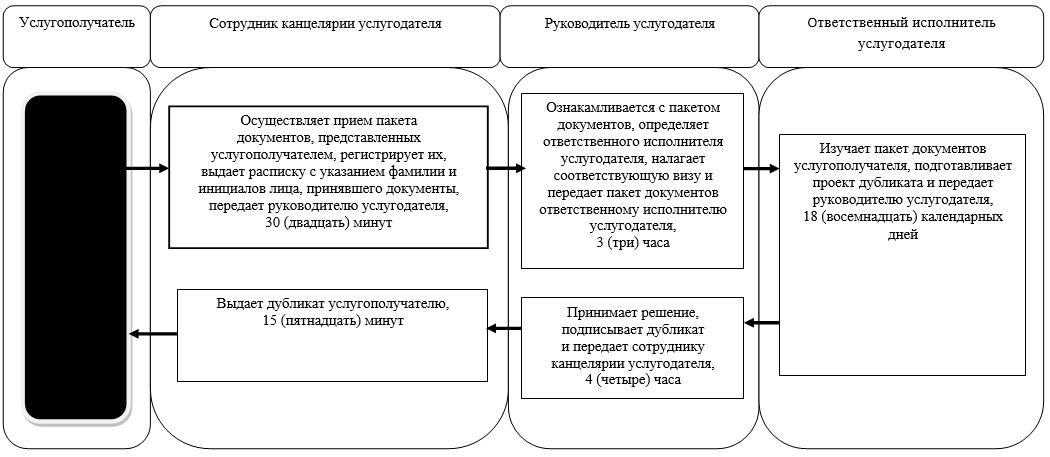 
      Условные обозначения: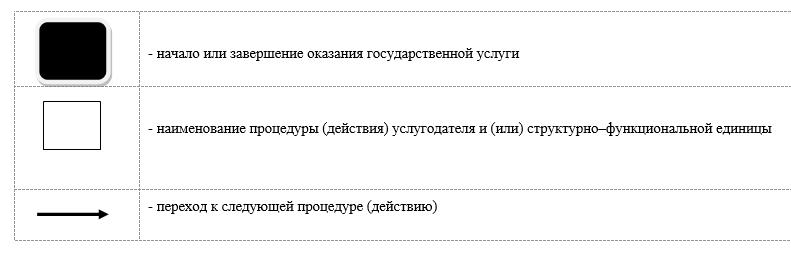  Справочник бизнес-процессов оказании государственной услуги Государственной корпорации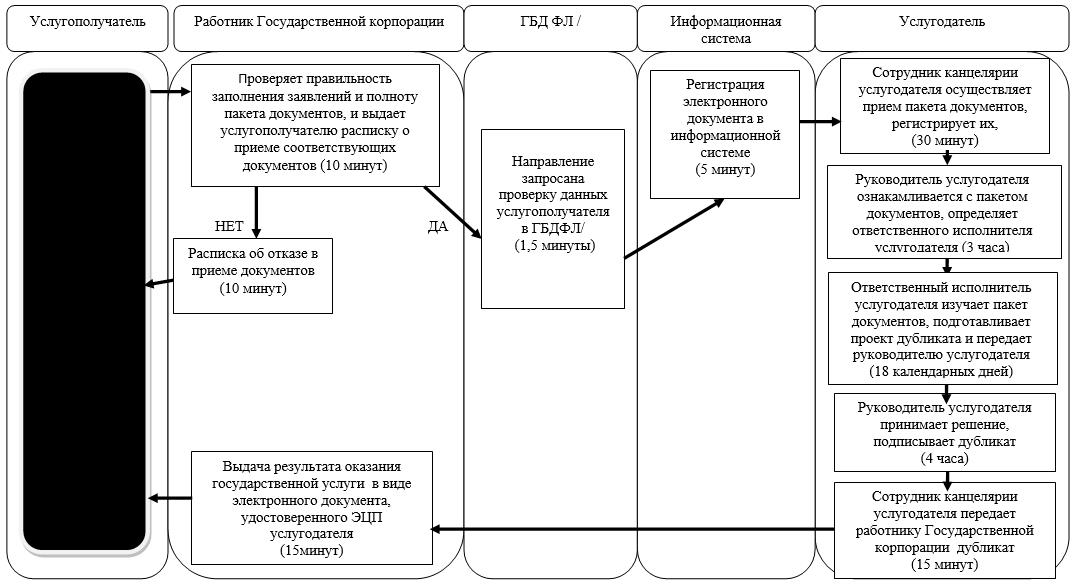 
      Условные обозначения: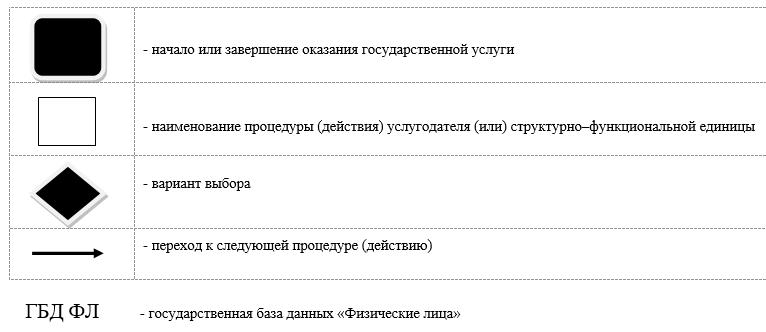 
					© 2012. РГП на ПХВ «Институт законодательства и правовой информации Республики Казахстан» Министерства юстиции Республики Казахстан
				
      Аким
Северо-Казахстанской области

Е. Султанов
Приложение к постановлению акимата Северо-Казахстанской области от 16 июня 2016 года № 230Утвержден постановлением акимата Северо-Казахстанской области от 30 июля 2015 года № 281Приложение 1 к регламенту государственной услуги "Выдача дубликатов документов о техническом и профессиональном образовании"
№
Наименование учреждения на официальном языке 
Местонахождение 
Время оказания государственной услуги
1
Коммунальное государственное учреждение "Агротехнический колледж село Саумалколь Айыртауского района" акимата Северо-Казахстанской области Министерства образования и науки Республики Казахстан
Северо-Казахстанская область, Айыртауский район, село Саумалколь, улица СПТУ, 11
Ежедневно с понедельника по субботу включительно, за исключением воскресенья и праздничных дней, согласно трудовому законодательству Республики Казахстан, в соответствии с установленным графиком работы услугодателя с 9.00 до 18.00 часов, с перерывом на обед с 13.00 до 14.00 часов
2
Коммунальное государственное учреждение "Машиностроительный колледж города Петропавловска" акимата Северо-Казахстанской области Министерства образования и науки Республики Казахстан
Северо-Казахстанская область, город Петропавловск, улица Студенческая, 1
Ежедневно с понедельника по субботу включительно, за исключением воскресенья и праздничных дней, согласно трудовому законодательству Республики Казахстан, в соответствии с установленным графиком работы услугодателя с 9.00 до 18.00 часов, с перерывом на обед с 13.00 до 14.00 часов
3
Коммунальное государственное казенное предприятие "Северо-Казахстанский профессионально – педагогический колледж" акимата Северо-Казахстанской области Министерства образования и науки Республики Казахстан
Северо - Казахстанская область, город Петропавловск, улица Студенческая,1
Ежедневно с понедельника по субботу включительно, за исключением воскресенья и праздничных дней, согласно трудовому законодательству Республики Казахстан, в соответствии с установленным графиком работы услугодателя с 9.00 до 18.00 часов, с перерывом на обед с 13.00 до 14.00 часов
4
Коммунальное государственное казенное предприятие "Петропавловский гуманитарный колледж имени Магжана Жумабаева" акимата Северо-Казахстанской области Министерства образования и науки Республики Казахстан
Северо-Казахстанская область, город Петропавловск, улица Абая,28
Ежедневно с понедельника по субботу включительно, за исключением воскресенья и праздничных дней, согласно трудовому законодательству Республики Казахстан, в соответствии с установленным графиком работы услугодателя с 9.00 до 18.00 часов, с перерывом на обед с 13.00 до 14.00 часов
5
Коммунальное государственное казенное предприятие образования "Петропавловский колледж железнодорожного транспорта" акимата Северо-Казахстанской области Министерства образования и науки Республики Казахстан
Северо-Казахстанская область, город Петропавловск, улица Ю. Медведева, 1
Ежедневно с понедельника по субботу включительно, за исключением воскресенья и праздничных дней, согласно трудовому законодательству Республики Казахстан, в соответствии с установленным графиком работы услугодателя с 9.00 до 18.00 часов, с перерывом на обед с 13.00 до 14.00 часов
6
Коммунальное государственное учреждение "Петропавловский профессиональный колледж" акимата Северо-Казахстанской области Министерства образования и науки Республики Казахстан
Северо-Казахстанская область, город Петропавловск, 3 Кирпичный проезд, дом 1
Ежедневно с понедельника по субботу включительно, за исключением воскресенья и праздничных дней, согласно трудовому законодательству Республики Казахстан, в соответствии с установленным графиком работы услугодателя с 9.00 до 18.00 часов, с перерывом на обед с 13.00 до 14.00 часов
7
Коммунальное государственное учреждение "Тимирязевский агротехнический колледж" акимата Северо-Казахстанской области Министерства образования и науки Республики Казахстан
Северо-Казахстанская область, село Тимирязево, улица Комсомольская, 19
Ежедневно с понедельника по субботу включительно, за исключением воскресенья и праздничных дней, согласно трудовому законодательству Республики Казахстан, в соответствии с установленным графиком работы услугодателя с 9.00 до 18.00 часов, с перерывом на обед с 13.00 до 14.00 часов
8
Коммунальное государственное учреждение "Кызылжарский аграрно-технический колледж" акимата Северо-Казахстанской области Министерства образования и науки Республики Казахстан
Северо-Казахстанская область, Кызылжарский район, село Боголюбово
Ежедневно с понедельника по субботу включительно, за исключением воскресенья и праздничных дней, согласно трудовому законодательству Республики Казахстан, в соответствии с установленным графиком работы услугодателя с 9.00 до 18.00 часов, с перерывом на обед с 13.00 до 14.00 часов
9
Коммунальноегосударственное учреждение "Новоишимский аграрно-технический колледж" акимата Северо-Казахстанской области Министерства образования и науки Республики Казахстан
Северо-Казахстанская область, район имени Габита Мусрепова, село Новоишимское, улица Абылай Хана, 2 
Ежедневно с понедельника по субботу включительно, за исключением воскресенья и праздничных дней, согласно трудовому законодательству Республики Казахстан, в соответствии с установленным графиком работы услугодателя с 9.00 до 18.00 часов, с перерывом на обед с 13.00 до 14.00 часов
10
Коммунальное государственное предприятие на праве хозяйственного ведения "Северо-Казахстанский медицинский колледж" акимата Северо-Казахстанской области Управления здравоохранения Северо-Казахстанской области
Северо-Казахстанская область, город Петропавловск, улица Шухова,42
Ежедневно с понедельника по субботу включительно, за исключением воскресенья и праздничных дней, согласно трудовому законодательству Республики Казахстан, в соответствии с установленным графиком работы услугодателя с 9.00 до 18.00 часов, с перерывом на обед с 13.00 до 14.00 часов
11
Коммунальное государственное казенное предприятие "Есильский сельскохозяйственный колледж имени Жалела Кизатова" акимата Северо-Казахстанской области Министерства образования и науки Республики Казахстан
Северо-Казахстанская область, Есильский район, село Покровка, улица Строительная, 49
Ежедневно с понедельника по субботу включительно, за исключением воскресенья и праздничных дней, согласно трудовому законодательству Республики Казахстан, в соответствии с установленным графиком работы услугодателя с 9.00 до 18.00 часов, с перерывом на обед с 13.00 до 14.00 часов
12
Коммунальное государственное учреждение "Айыртауский сельскохозяйственный колледж" акимата Северо-Казахстанской области Министерства образования и науки Республики Казахстан
Северо-Казахстанская область, Айыртауский район, село Лобаново, улица Ленина 61
Ежедневно с понедельника по субботу включительно, за исключением воскресенья и праздничных дней, согласно трудовому законодательству Республики Казахстан, в соответствии с установленным графиком работы услугодателя с 9.00 до 18.00 часов, с перерывом на обед с 13.00 до 14.00 часов
13
Коммунальное государственное учреждение "Ленинградский сельскохозяйственный колледж" акимата Северо-Казахстанской области Министерства образования и науки Республики Казахстан
Северо-Казахстанская область, Акжарский район, село Ленинградское, улица Кенесары, 86
Ежедневно с понедельника по субботу включительно, за исключением воскресенья и праздничных дней, согласно трудовому законодательству Республики Казахстан, в соответствии с установленным графиком работы услугодателя с 9.00 до 18.00 часов, с перерывом на обед с 13.00 до 14.00 часов
14
Коммунальное государственное учреждение "Аграрный колледж Аккайынского района" акимата Северо-Казахстанской области Министерства образования и науки Республики Казахстан
Северо-Казахстанская область, Аккайынский район, село Киялы, улица Учебная, 15
Ежедневно с понедельника по субботу включительно, за исключением воскресенья и праздничных дней, согласно трудовому законодательству Республики Казахстан, в соответствии с установленным графиком работы услугодателя с 9.00 до 18.00 часов, с перерывом на обед с 13.00 до 14.00 часов
15
Коммунальное государственное учреждение "Колледж сферы обслуживания города Петропавловска" акимата Северо-Казахстанской области Министерства образования и науки Республики Казахстан
Северо-Казахстанская область, город Петропавловск, улица Каттая Кеншинбаева, 11
Ежедневно с понедельника по субботу включительно, за исключением воскресенья и праздничных дней, согласно трудовому законодательству Республики Казахстан, в соответствии с установленным графиком работы услугодателя с 9.00 до 18.00 часов, с перерывом на обед с 13.00 до 14.00 часов
16
Коммунальное государственное учреждение "Петровский аграрно-технический колледж" акимата Северо-Казахстанской области Министерства образования и науки Республики Казахстан
Северо-Казахстанская область, Есильский район, село Петровка, улица Жаркова, 86
Ежедневно с понедельника по субботу включительно, за исключением воскресенья и праздничных дней, согласно трудовому законодательству Республики Казахстан, в соответствии с установленным графиком работы услугодателя с 9.00 до 18.00 часов, с перерывом на обед с 13.00 до 14.00 часов
17
Коммунальное государственное учреждение "Рузаевский аграрно-технический колледж" акимата Северо-Казахстанской области Министерства образования и науки Республики Казахстан
Северо-Казахстанская область, район имени Габита Мусрепова, село Рузаевка, улица Каримова, 1
Ежедневно с понедельника по субботу включительно, за исключением воскресенья и праздничных дней, согласно трудовому законодательству Республики Казахстан, в соответствии с установленным графиком работы услугодателя с 9.00 до 18.00 часов, с перерывом на обед с 13.00 до 14.00 часов
18
Коммунальное государственное учреждение "Тайыншинский колледж агробизнеса" акимата Северо-Казахстанской области Министерства образования и науки Республики Казахстан
Северо-Казахстанская область, Тайыншинский район, город Тайынша, улица Конституции Казахстан, 261
Ежедневно с понедельника по субботу включительно, за исключением воскресенья и праздничных дней, согласно трудовому законодательству Республики Казахстан, в соответствии с установленным графиком работы услугодателя с 9.00 до 18.00 часов, с перерывом на обед с 13.00 до 14.00 часов
19
Коммунальное государственное учреждение "Уалихановский сельскохозяйственный колледж" акимата Северо-Казахстанской области Министерства образования и науки Республики Казахстан
Северо-Казахстанская область, Уалихановский район, село Кишкенеколь, улица Джамбула, 140
Ежедневно с понедельника по субботу включительно, за исключением воскресенья и праздничных дней, согласно трудовому законодательству Республики Казахстан, в соответствии с установленным графиком работы услугодателя с 9.00 до 18.00 часов, с перерывом на обед с 13.00 до 14.00 часов
20
Коммунальное государственное учреждение "Колледж профессиональной подготовки и сервиса" акимата Северо-Казахстанской области Министерства образования и науки Республики Казахстан
Северо-Казахстанская область, район Магжана Жумабаева, город Булаево, улица Строительная, 36 б
Ежедневно с понедельника по субботу включительно, за исключением воскресенья и праздничных дней, согласно трудовому законодательству Республики Казахстан, в соответствии с установленным графиком работы услугодателя с 9.00 до 18.00 часов, с перерывом на обед с 13.00 до 14.00 часов
21
Коммунальное государственное учреждение "Петропавловский строительно-экономический колледж" акимата Северо-Казахстанской области Министерства образования и науки Республики Казахстан
Северо-Казахстанская область, город Петропавловск, улица Мира, 262
Ежедневно с понедельника по субботу включительно, за исключением воскресенья и праздничных дней, согласно трудовому законодательству Республики Казахстан, в соответствии с установленным графиком работы услугодателя с 9.00 до 18.00 часов, с перерывом на обед с 13.00 до 14.00 часов
22
Коммунальное государственное учреждение "Колледж искусств-специализированная школа-интернат для одаренных детей музыкально-эстетического профиля" акимата Северо-Казахстанской области Министерства образования и науки Республики Казахстан
Северо-Казахстанская область, город Петропавловск, улица Интернациональная, 81
Ежедневно с понедельника по субботу включительно, за исключением воскресенья и праздничных дней, согласно трудовому законодательству Республики Казахстан, в соответствии с установленным графиком работы услугодателя с 9.00 до 18.00 часов, с перерывом на обед с 13.00 до 14.00 часовПриложение 2 к регламенту государственной услуги "Выдача дубликатов документов о техническом и профессиональном образовании"Приложение 3 к регламенту государственной услуги "Выдача дубликатов документов о техническом и профессиональном образовании"